Задания вступительного тестирования в КГУ «Лицей №2»для претендентов в 10 класс Вариант 2 [42 баллаДата:______________________________________________ФИО. претендента: ___________________________________Физика [17 баллов]Определите путь, пройденный телом за 5 секунд, по графику зависимости скорости от времени  [1]40 м.     30 м.     20 м.   10 м.  Укажите формулу, позволяющую рассчитать силу давления автомобиля массой m, движущегося по вогнутому мосту радиуса R со скоростью .   [1]mgИмпульс материальной точки массой 2 кг равен 10 Н·с, следовательно, её скорость равна…   [1]0,2 м/с            5 м/с10 м/с              20 м/с        В металлическом стержне теплообмен осуществляется преимущественно путём...   [1]излученияконвекциитеплопроводности излучения и конвекцииРабота силы тяжести при движении тела на высоту h/    [1]mgh– mgh0mg / h– mg / hНа графике изображена зависимость смещения материальной точки от времени. Частота колебаний  равна …     [1]12 с.     9 c.      1/3 Гц.     1/9 Гц.1/12 Гц      Аэростат массой 100 кг и объемом 150 м3 поднимается с ускорением. (плотность воздуха 1,29 кг/м3, ускорение свободного падения принять = 10 м/с2)Определите, выталкивающую силу, действующую на аэростат; 		2_______________________________________________________________________Определите ускорение, с которым поднимается аэростат ; 			2_______________________________________________________________________Определить высоту, на которую поднимется аэростат   за 10 с	 		 2_______________________________________________________________________2 кг льда, взятого  при 0 С растопили и превратили в 100С пар. (Удельная теплота плавления  = 3,3105 , удельная теплоёмкость воды  4200, удельная теплота парообразования L = 2,3106 ) Рассчитайте количество теплоты необходимое для этого.  			 3_________________________________________________________________________Начертите график изменения температуры от времени				 2		     _________________________________________________________________________На рисунке представлена электрическая цепь с одинаковыми лампами.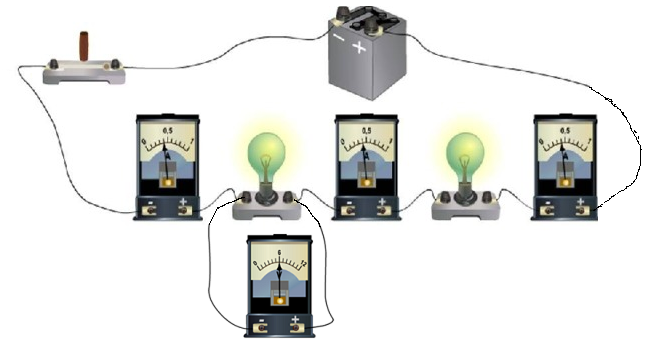 Используя условные обозначения, нарисовать электрическую схему этой цепи;  1	рассчитать электрическое сопротивление одной лампы, по показаниям приборов. 	   2	___________________________________________________________________________Оптическая сила рассеивающей линзы - 20 дптр. Мнимое уменьшенное изображение предмета находится на расстоянии 5 см от линзы. Рассчитайте фокусное расстояние линзы 					   1_____________________________________________________________________Вычислите расстояние от предмета до линзы.	   			   2      ___________________________________________________________________________МатематикаВсего 25 баллов.Функция задана формулой   f (x) =     Вычислите: f(-1) - f(3). [1]_________________________________________________________________________Найдите корни уравнения: [1]____________________________________________________________________________Укажите систему неравенств, множество решений которой представлено на рисунке заштрихованной частью    [1]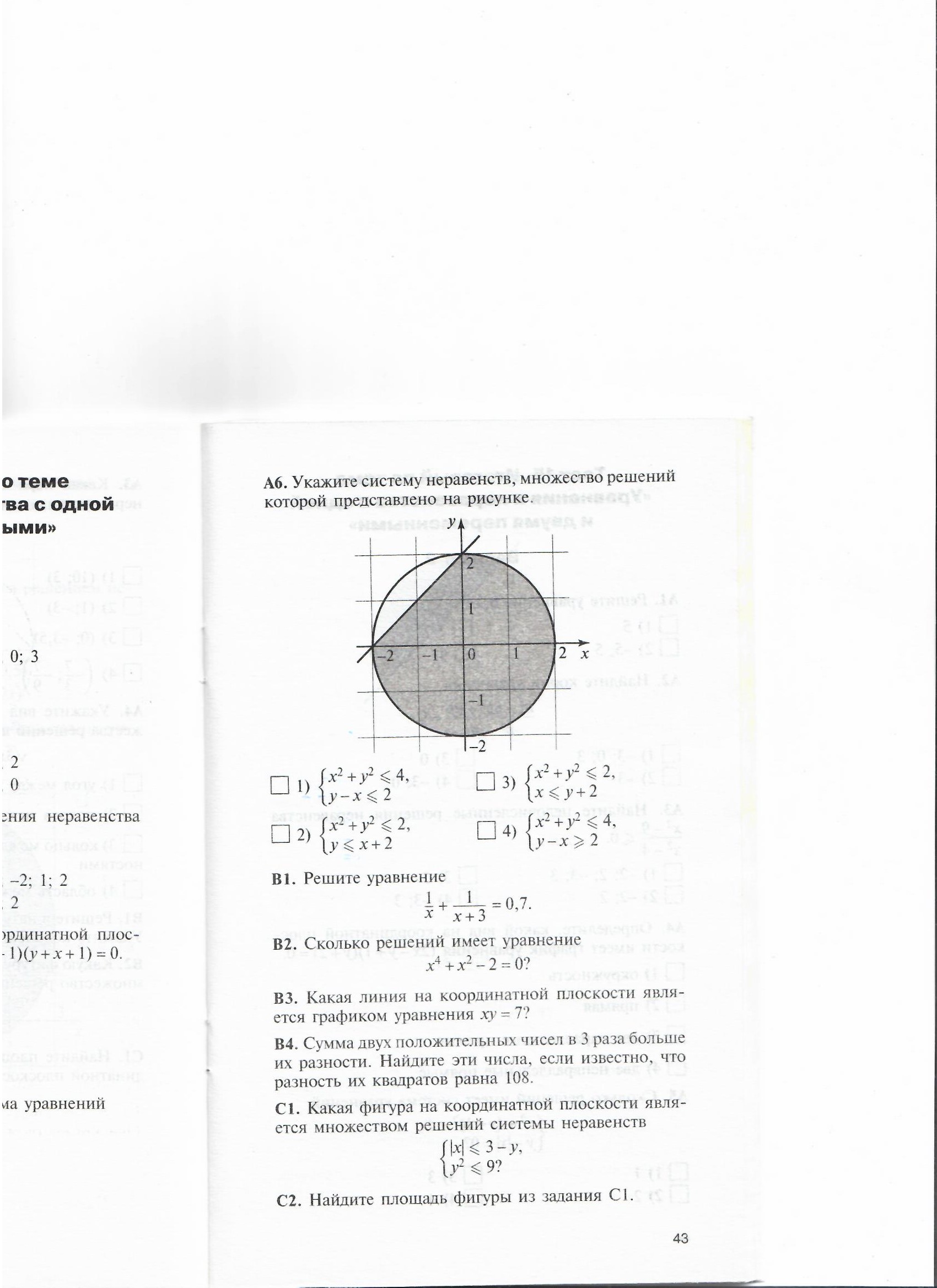 а)    б)   в)   г)Вычислить:   [1]___________________________________________________________________________________________________________________________________________________________________________________________________________________________Две машинистки при совместной работе затрачивают на перепечатку рукописи на 40 минут больше, чем затрачивает на перепечатку половины рукописи первая машинистка и на 1 час 40 минут больше, чем затрачивает на перепечатку 1/3 рукописи вторая машинистка. За сколько часов каждая машинистка перепечатает рукопись? [3]____________________________________________________________________________________________________________________________________________________________________________________________________________________________________________________________________________________________________Упростить  выражение:    [5]____________________________________________________________________________________________________________________________________________________________________________________________________________________________________Найти сумму: -1,3 – 2,7 – 4,1- ……..-33,5.     [4]___________________________________________________________________________________________________________________________________________________________________________________________________________________________Найти площадь трапеции по разности оснований, равной 9 см, и двум непараллельным сторонам, равным 17 см и 10 см, если известно, что в трапецию можно вписать окружность.      [4]___________________________________________________________________________________________________________________________________________________________________________________________________________________________Решить уравнение: (х-3) (х-4) (х-5) (х-6) = 288.    [2]__________________________________________________________________________________________________________________________________________________Найти область определения функции:     [3]f(х)= 